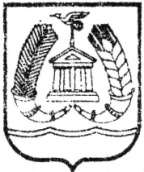 СОВЕТ ДЕПУТАТОВГАТЧИНСКОГО МУНИЦИПАЛЬНОГО РАЙОНАЛЕНИНГРАДСКОЙ ОБЛАСТИЧЕТВЕРТЫЙ СОЗЫВР Е Ш Е Н И Е        от 26 февраля 2021 года                                                                № 110О внесении изменений в решение совета депутатов Гатчинского муниципального района от 22.04.2015 № 64 «Об установлении расходных обязательств муниципального образования Гатчинский муниципальный район, возникающих при исполнении отдельных государственных полномочий Российской Федерации и Ленинградской области, переданных для осуществления органами местного самоуправления Гатчинского муниципального района и определении уполномоченных органов для исполнения отдельных государственных полномочий Ленинградской области»В соответствии со статьей 86 Бюджетного кодекса Российской Федерации, Федеральным законом от 06.03.2003 № 131-ФЗ «Об общих принципах организации местного самоуправления в Российской Федерации», на основании областных законов Ленинградской области от 18.11.2009 № 91-оз «О наделении органов местного самоуправления Ленинградской области отдельными государственными полномочиями по поддержке сельскохозяйственного производства», от 18.10.2011 № 83-оз «О наделении органов местного самоуправления муниципальных образований Ленинградской области отдельными государственными полномочиями Ленинградской области по предоставлению питания на бесплатной основе (с частичной компенсацией его стоимости) обучающимся в образовательных организациях, расположенных на территории Ленинградской области», руководствуясь Уставом Гатчинского муниципального района,совет депутатов Гатчинского муниципального районаР Е Ш И Л:Внести в приложение к решению совета депутатов Гатчинского муниципального района от 22.04.2015 № 64 «Об установлении расходных обязательств муниципального образования Гатчинский муниципальный район, возникающих при исполнении отдельных государственных полномочий Российской Федерации и Ленинградской области, переданных для осуществления органами местного самоуправления Гатчинского муниципального района и определении уполномоченных органов для исполнения отдельных государственных полномочий Ленинградской области» следующие изменения:Пункт 6 раздела II изложить в следующей редакции:Пункт 1 раздела III изложить в следующей редакции:Контроль исполнения настоящего решения возложить на постоянную комиссию по вопросам инвестиций, бюджетной и экономической политики совета депутатов Гатчинского муниципального района.Настоящее решение вступает в силу с момента официального опубликования в газете «Гатчинская правда».ГлаваГатчинского муниципального района                                              В.А. Филоненко6Отдельные государственные полномочия по поддержке сельскохозяйственного производства:1) по предоставлению субсидий на возмещение гражданам, ведущим личное подсобное хозяйство, крестьянским (фермерским) хозяйствам части затрат по приобретению комбикорма на содержание сельскохозяйственных животных и птицы;2) по формированию реестра получателей субсидий на возмещение части затрат по содержанию маточного поголовья сельскохозяйственных животных крестьянских (фермерских) хозяйств;3) по формированию реестра получателей субсидий на поддержку начинающих фермеров (гранта на создание и развитие крестьянского (фермерского) хозяйства);4) по формированию реестра получателей субсидий (гранта) на развитие семейных ферм, в том числе семейных животноводческих ферм;5) по формированию реестра получателей субсидий на стимулирование развития приоритетных подотраслей агропромышленного комплекса и развитие малых форм хозяйствования на развитие материально-технической базы сельскохозяйственного потребительского кооператива;6) по формированию реестра получателей субсидий сельскохозяйственным потребительским кооперативам на возмещение части затрат, понесенных в текущем финансовом году;7) по формированию реестра получателей грантов "Агростартап" в форме субсидий в рамках реализации федерального (регионального) проекта "Создание системы поддержки фермеров и развитие сельской кооперации"Областной закон Ленинградской области от 18.11.2009 № 91-оз «О наделении органов местного самоуправления Ленинградской области отдельными государственными полномочиями по поддержке сельскохозяйственного производства»1Отдельные государственные полномочия по предоставлению бесплатного питания обучающимся в муниципальных образовательных организациях в Ленинградской области, реализующих основные общеобразовательные программы, и в частных общеобразовательных организациях, осуществляющих образовательную деятельность по имеющим государственную аккредитацию основным общеобразовательным программам, расположенных на территории Ленинградской области:1) по предоставлению бесплатного питания обучающимся по основным общеобразовательным программам в муниципальных образовательных организациях в Ленинградской области, обучающимся по имеющим государственную аккредитацию основным общеобразовательным программам в частных общеобразовательных организациях, расположенных на территории Ленинградской области, относящимся к категориям, указанным в пунктах 1 - 8 части 1 статьи 4.2 областного закона от 17 ноября 2017 года № 72-оз "Социальный кодекс Ленинградской области" (далее - Социальный кодекс Ленинградской области);2) по предоставлению бесплатно обучающимся по образовательным программам начального общего образования в образовательных организациях по 0,2 литра молока или иного молочного продукта в соответствии с частью 3 статьи 4.2 Социального кодекса Ленинградской области;3) по предоставлению обучающимся по образовательным программам начального общего образования в образовательных организациях бесплатного горячего питания, предусматривающего наличие горячего блюда, не считая горячего напитка, в соответствии с частью 3-1 статьи 4.2 Социального кодекса Ленинградской области.Областной закон Ленинградской области от 18.10.2011 № 83-оз «О наделении органов местного самоуправления муниципальных образований Ленинградской области отдельными государственными полномочиями Ленинградской области по предоставлению питания на бесплатной основе (с частичной компенсацией его стоимости) обучающимся в образовательных организациях, расположенных на территории Ленинградской области»